2017 PATCH DESIGN CONTEST 4-H FairOpen to all Washington State 4-H members!Help your State 4-H Fair Board, while expressing your own creativity!Guidelines for entering:You must use an official entry form (available from your County Extension Office).The design must be in color.Patch design must contain the words “ 4-H Fair” or “WA State 4-H Fair”You must include the year (2017).Design must include the 4-H clover.***The winning patch design will be selected by members of the  4-H Fair Board, 4-H State Fair Manager, and a representative from the company who manufactures our patches******The creator of the winning patch design will receive a patch and a cash award. General Rules:There is a limit of two entries per 4-H memberEntrant must be a currently enrolled member (Grades K-12)Primary and Junior members may accept help from leaders, parents, or other club members, however, the “design concept” should be that of the member.For more information, contact:	Tom Gwin, WA State 4-H Fair Manager	Phone: (253) 445-4630	Fax: (253) 445-4649	Email: tagwin@wsu.eduOFFICIAL ENTRY FORM2017 PATCH DESIGN CONTEST 4-H FAIRName___________________________________________________________Mailing Address___________________________________________________City________________________________ State_______ Zip______________Phone_________________________ Age_____ Grade_____ Year in 4-H_____Use the outline below for your design.  The design must be in color and include the following:A 4-H cloverThe words “ State 4-H Fair” or “WA State 4-H Fair”The year (2017)We have included the patch outline and the border space around the edges.  Please be sure to “color” in that area.***ALL ENTRIES ARE DUE BY MAY 15, 2017***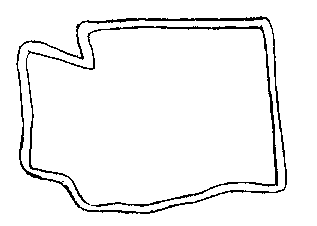 Send completed entries to:
 4-H FairAttn: Tom Gwin, ManagerWSU 2606 W. PioneerPuyallup, WA  98371